О создании межведомственнойкомиссииРуководствуясь Постановлением Правительства РФ от 28 января 2006 года № 47 «Об утверждении Положения о признании помещения жилым помещением, жилого помещения  непригодным для проживания и многоквартирного дома аварийным и подлежащим сносу или реконструкции», статьями 15, 32 Жилищного Кодекса Российской Федерации, администрация Таутовского сельского поселения Аликовского района Чувашской Республики постановляет:1. Создать межведомственную комиссию в составе:председателя межведомственной комиссии Васильева А.Н.- главы Таутовского сельского поселения Аликовского района Чувашской Республики;членов комиссии:- Ильиной И.П. – главного специалиста-эксперта органа опеки и попечительства администрации Аликовского района  (по согласованию);- Ясковой Л.Н. – ведущего специалиста-эксперта отдела строительства, ЖКХ, дорожного хозяйства, транспорта и связи администрации Аликовского района (по согласованию);- Григорьевой Р.А. - заместителя главы администрации Таутовского сельского поселения Аликовского района Чувашской Республики;2. Контроль за исполнением настоящего постановления оставляю за собой.Глава Таутовскогосельского поселения                                                                                             А.Н. ВасильевЧĂВАШ РЕСПУБЛИКИЭЛĔК РАЙОНĚ 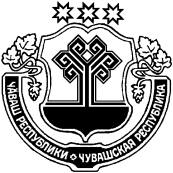 ЧУВАШСКАЯ РЕСПУБЛИКА АЛИКОВСКИЙ РАЙОН  ТАВĂТ ЯЛ ПОСЕЛЕНИЙĚН АДМИНИСТРАЦИЙĔ ЙЫШĂНУ04.10.2018 № 60Тавăт ялěАДМИНИСТРАЦИЯ ТАУТОВСКОГО СЕЛЬСКОГОПОСЕЛЕНИЯ ПОСТАНОВЛЕНИЕ04.10.2018 № 60деревня Таутово